ГОРОДСКОЙ КОНКУРС «ДОБРОВОЛЕЦ ГОДА  2015»1.2.1 Цели и задачи организации-заявителя (инициативной группы)1.2.2 Опыт работы организации-заявителя в области поддержки и развития добровольческих инициатив1.2.3. Роль организации-заявителя в реализации добровольческих инициативОбъём данного раздела не может превышать 1 страницыВремя создания и совместной работы группы добровольцевСколько человек в настоящее время объединяет группа добровольцевКак часто происходят встречи группы добровольцев. Укажите примерное число участников одной встречиКаково количество активистов в группе, если они есть?Описание опыта деятельности группы добровольцевПеречислите основные мероприятия, акции, деятельность и достижения группы трудности с которыми столкнулась группа и пути их преодоленияИмеющиеся ресурсы группы добровольцевукажите, какими  ресурсами для выполнения работы располагает группаОбъём данного раздела не может превышать 2 страницНа какие целевые группы была направлена деятельность группы добровольцев? Какие именно мероприятия/акции/ иная деятельность осуществлялась добровольцами? Социальная значимость проделанной работы и поддержка населением/целевой группой.  Основные партнёры и взаимодействие.Основные результаты, качественные изменения которые достигнуты в ходе деятельности добровольческой группы.Конкретные количественные результаты деятельности группы добровольцев. Количество проведённых акций/мероприятийКоличество добровольцев – участников акций и мероприятийКоличество благополучателейКоличество новых добровольцев, пожелавших принять участие в дальнейшей деятельности организации/инициативной группыКоличество публикаций в СМИ о проведённых акциях, мероприятияхПриведите доказательства готовности организации-заявителя и непосредственных исполнителей к осуществлению добровольческой деятельности в дальнейшем. Укажите, как вы будете продолжать работу инициативной группы.._____________________________     (Ф.И.О. руководителя организации-заявителя)     подпись_____________________________     (Ф.И.О. руководителя группы добровольцев)     подпись             М.П.Приложения к заявке (прилагается отдельно, копии):- публикации в СМИ и интернете, - отзывы благополучателей и добровольцев, - грамоты, благодарственные и рекомендательные письма, полученные за добровольческую деятельность,- фотографии, отражающие деятельность, а также общую фотографию команды.Приложения не возвращаются.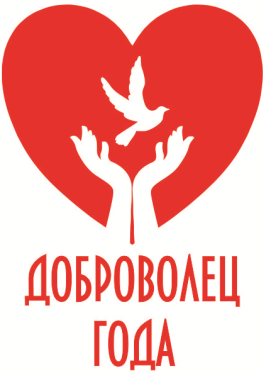 ФОРМА ЗАЯВКИна участиев городском конкурсе«Доброволец года - 2015»Дата и время поступления завкиДата и время поступления завкиРегистрационный номер заявкиВсе записи в этом поле заносятся только менеджером Программы Все записи в этом поле заносятся только менеджером Программы Все записи в этом поле заносятся только менеджером Программы Все записи в этом поле заносятся только менеджером Программы Все записи в этом поле заносятся только менеджером Программы Все записи в этом поле заносятся только менеджером Программы Все записи в этом поле заносятся только менеджером Программы Все записи в этом поле заносятся только менеджером Программы Все записи в этом поле заносятся только менеджером Программы НоминацияНужное подчеркнуть«Адресная помощь» «За здоровый образ жизни »«Добровольческая акция года»«Культурные ценности» «Добровольческая экологическая программа (акция, мероприятие) года»	РАЗДЕЛ 1	РАЗДЕЛ 1ИНФОРМАЦИЯ О ЗАЯВИТЕЛЕИНФОРМАЦИЯ О ЗАЯВИТЕЛЕИНФОРМАЦИЯ О ЗАЯВИТЕЛЕИНФОРМАЦИЯ О ЗАЯВИТЕЛЕИНФОРМАЦИЯ О ЗАЯВИТЕЛЕИНФОРМАЦИЯ О ЗАЯВИТЕЛЕ1.1. Контактная информация об организации-заявителе1.1. Контактная информация об организации-заявителе1.1. Контактная информация об организации-заявителе1.1. Контактная информация об организации-заявителе1.1. Контактная информация об организации-заявителе1.1. Контактная информация об организации-заявителе1.1. Контактная информация об организации-заявителе1.1. Контактная информация об организации-заявителе1.1. Контактная информация об организации-заявителе1.1. Контактная информация об организации-заявителе1.1. Контактная информация об организации-заявителе1.1. Контактная информация об организации-заявителе1.1. Контактная информация об организации-заявителе1.1. Контактная информация об организации-заявителеНазвание организации – заявителя (полное)Адрес организацииЮридический адрес, индексЮридический адрес, индексЮридический адрес, индексЮридический адрес, индексЮридический адрес, индексЮридический адрес, индексЮридический адрес, индексЮридический адрес, индексЮридический адрес, индексЮридический адрес, индексФактический адрес, индексФактический адрес, индексФактический адрес, индексАдрес организацииТелефон (ы)Факс Факс Электронная почтаИнтернет-страницаИнтернет-страницаИнтернет-страницаФ.И.О. руководителя организации и официальное название должностиФ.И.О. руководителя организации и официальное название должностиФ.И.О. руководителя организации и официальное название должностиФ.И.О. руководителя организации и официальное название должностиФ.И.О. руководителя организации и официальное название должностиФ.И.О. руководителя организации и официальное название должностиФ.И.О. руководителя организации и официальное название должностиФ.И.О. руководителя организации и официальное название должностиФ.И.О. руководителя организации и официальное название должностиФ.И.О. руководителя группы добровольцев Ф.И.О. руководителя группы добровольцев Ф.И.О. руководителя группы добровольцев Ф.И.О. руководителя группы добровольцев Ф.И.О. руководителя группы добровольцев Ф.И.О. руководителя группы добровольцев Ф.И.О. руководителя группы добровольцев Ф.И.О. руководителя группы добровольцев Ф.И.О. руководителя группы добровольцев 1.2. Информация о деятельности организации-заявителяОбъем данного раздела не  должен превышать 0,5 страницы  1.2. Информация о деятельности организации-заявителяОбъем данного раздела не  должен превышать 0,5 страницы  1.2. Информация о деятельности организации-заявителяОбъем данного раздела не  должен превышать 0,5 страницы  1.2. Информация о деятельности организации-заявителяОбъем данного раздела не  должен превышать 0,5 страницы  1.2. Информация о деятельности организации-заявителяОбъем данного раздела не  должен превышать 0,5 страницы  1.2. Информация о деятельности организации-заявителяОбъем данного раздела не  должен превышать 0,5 страницы  1.2. Информация о деятельности организации-заявителяОбъем данного раздела не  должен превышать 0,5 страницы  1.2. Информация о деятельности организации-заявителяОбъем данного раздела не  должен превышать 0,5 страницы  1.2. Информация о деятельности организации-заявителяОбъем данного раздела не  должен превышать 0,5 страницы  1.2. Информация о деятельности организации-заявителяОбъем данного раздела не  должен превышать 0,5 страницы  1.2. Информация о деятельности организации-заявителяОбъем данного раздела не  должен превышать 0,5 страницы  1.2. Информация о деятельности организации-заявителяОбъем данного раздела не  должен превышать 0,5 страницы  1.2. Информация о деятельности организации-заявителяОбъем данного раздела не  должен превышать 0,5 страницы  1.2. Информация о деятельности организации-заявителяОбъем данного раздела не  должен превышать 0,5 страницы  РАЗДЕЛ 2ИНФОРМАЦИЯ О ДЕЯТЕЛЬНОСТИ ДОБРОВОЛЬЧЕСКОЙ ГРУППЫРАЗДЕЛ 3ОПИСАНИЕ ДЕЯТЕЛЬНОСТИ ПО ЗАЯВЛЕННОЙ НОМИНАЦИИ В РАМКАХ КОНКУРСА «ДОБРОВОЛЕЦ ГОДА - 2015»3.1.  Описание деятельности в рамках заявленной номинации3.2. Результаты деятельности группы добровольцев3.3. Устойчивость деятельности добровольческой программы